CurriculumQuestionsQuestionsMI Connections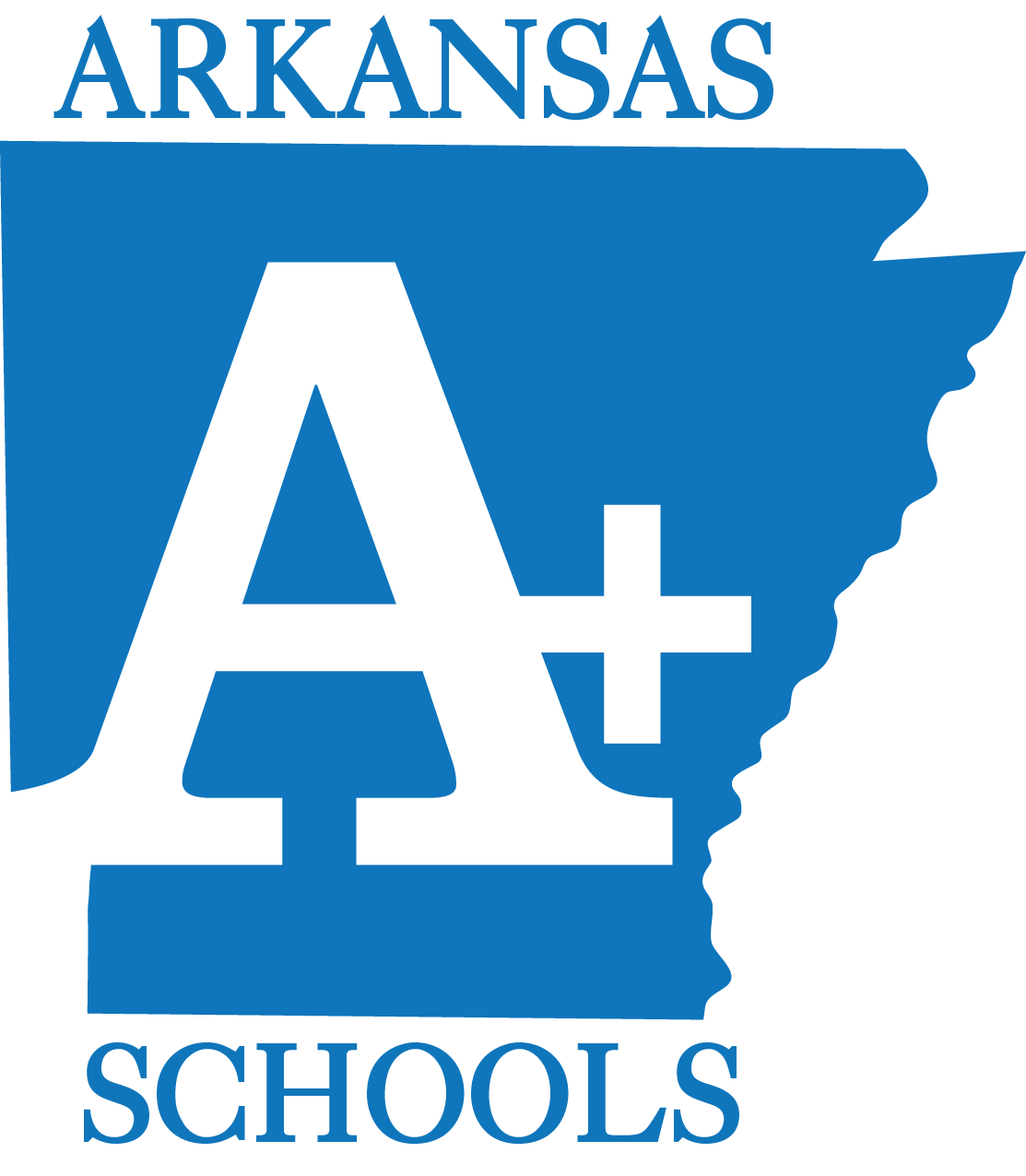 What curricular connections do I notice on the map? What do I want students to know? What questions occur to me about the curriculum? What am I curious about? What questions occur to me about the curriculum? What am I curious about? What ideas do I have on addressing all students Multiple Intelligences? Activity/Lesson IdeasActivity/Lesson IdeasActivity/Lesson IdeasAssessmentsWhat lessons would help to teach this concept? What activities do I want to use? What lessons would help to teach this concept? What activities do I want to use? What lessons would help to teach this concept? What activities do I want to use? What assessments will let me discover what my students know? How do I know they know it? Key IdeasKey IdeasOverarching Concept/Essential QuestionOverarching Concept/Essential QuestionReflect on all the responses documented during the brainstorming process, and identify key ideas that stand out to you and the group. Reflect on all the responses documented during the brainstorming process, and identify key ideas that stand out to you and the group. The final overarching concept and EQ (big question) shaped from your key ideas. The final overarching concept and EQ (big question) shaped from your key ideas. 